                                                                                «УТВЕРЖДАЮ»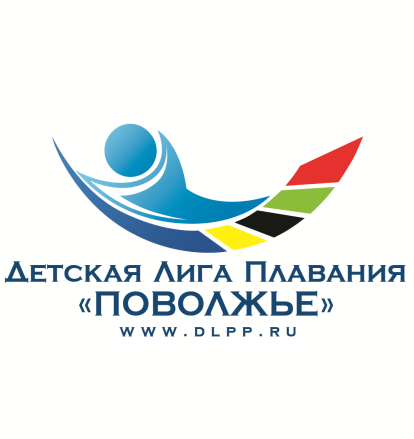                                                                   Председатель Правления                                 ДАНО «Детская Лига Плавания «Поволжье»       ______________________Д.А.Беляков    Календарный план спортивно-массовых мероприятий«Детской Лиги Плавания «Поволжье» на 2021 год.ДатапроведенияНазвание мероприятияМесто проведения16.01.20215-й этап Межрегионального Кубка «Детской Лиги Плавания «Поволжье» 2020-2021гг.Пенза23.01.20216-й этап Межрегионального Кубка «Детской Лиги Плавания «Поволжье» 2020-2021гг.Пенза29.01-31.01.2021ДП 28.01.2021Всероссийские соревнования "Детской Лиги плавания «Поволжье"  на призы ЗТР Долговой Г.В. Юноши 2003-2010г.р., девушки 2004-2012 г.р..КазаньДВВС 6.02.20217-й этап Межрегионального Кубка «Детской Лиги Плавания «Поволжье» 2019-2020ггПенза27.02.2021Соревнования «Детской Лиги Плавания «Поволжье» среди детей, занимающихся в платных группахПензаМарт 2021Республиканские соревнования по плаванию Детской Лиги Плавания «Поволжье» с участием команд из других регионов, среди спортсменов 2004-2012г.рСаранскДВВС13.03.20218-й этап Межрегионального Кубка «Детской Лиги Плавания «Поволжье» 2020-2021гг.Пенза03.04.20219-й этап Межрегионального Кубка «Детской Лиги Плавания «Поволжье» 2020-2021гг.Пенза11.04 - 13.04.2021ДП 10.04.2021Всероссийские соревнования Детской Лиги Плавания «Поволжье» посвященные дню Космонавтики на призы Героя России, летчика-космонавта Самокутяева А.М.   Юноши 2003-2010г.р., девушки 2004-2012 г.р.Пенза1.05.-03.05.2021ДП 30.04.2021Межрегиональные соревнования "Детской Лиги плавания "Поволжье" в рамках Олимпийского фестиваля (6 видов спорта)Пенза15.05.202110-й этап Межрегионального Кубка «Детской Лиги Плавания «Поволжье» 2020-2021гг.Пенза29.05.202111-й этап Межрегионального Кубка «Детской Лиги Плавания «Поволжье» 2020-2021гг.Пенза18.06 -20.06.2021ДП 17.06.2021Всероссийские соревнования Детской Лиги Плавания «Поволжье» посвященные памяти Героя России Плотниковой М.В. (2004-2012 г.р.)Пенза09.07-11.07.2021ДП 8.07.2021Соревнования Детской Лиги Плавания «Поволжье»Крым18.09.20211-й этап Межрегионального Кубка «Детской Лиги Плавания «Поволжье» 2021-2022гг.Пенза01.10-3.10.2021ДП 30.09.2021Всероссийские соревнования Детской Лиги Плавания «Поволжье» посвященные первому МС СССР по Пензенской области Рожковой М (Юноши 2003-2010г.р., девушки 2004-2012 г.р.)Пенза02.10.20212-й этап Межрегионального Кубка «Детской Лиги Плавания «Поволжье» 2021-2022гг.Пенза16.10.20213-й этап Межрегионального Кубка «Детской Лиги Плавания «Поволжье» 2021-2022гг.Пенза16.10.20213-й этап Межрегионального Кубка «Детской Лиги Плавания «Поволжье» 2021-2022гг.Пенза5.10-7.11.2021Международный турнир «Детской Лиги Плавания «Поволжье» Беларусьг.Пинск20.11.2021Соревнования Детской Лиги Плавания «Поволжье» "Умею плавать"Пенза20.11.2021Соревнования Детской Лиги Плавания «Поволжье» "Умею плавать"Пенза04.12.20214-й этап Межрегионального Кубка «Детской Лиги Плавания «Поволжье» 2021-2022гг.Пенза04.12.20214-й этап Межрегионального Кубка «Детской Лиги Плавания «Поволжье» 2021-2022гг.Пенза16.12-19.12.2021Региональные соревнования на призы Детской Лиги Плавания «Поволжье» с участием команд из других регионов, среди спортсменов 2004-2012г.р. и моложеПензаДП 15.12.2021Региональные соревнования на призы Детской Лиги Плавания «Поволжье» с участием команд из других регионов, среди спортсменов 2004-2012г.р. и моложеПенза